FFire and Emergency Services Act 1998Formerly “Fire and Emergency Services Authority of Western Australia Act 1998”Portfolio:Minister for Emergency ServicesAgency:Department of Fire and Emergency ServicesFire and Emergency Services Authority of Western Australia Act 19981998/0414 Nov 1998s. 1 & 2: 4 Nov 1998;Act other than s. 1 & 2: 1 Jan 1999 (see s. 2 and Gazette 22 Dec 1998 p. 6833)Corporations (Consequential Amendments) Act 2001 s. 2202001/01028 Jun 200115 Jul 2001 (see s. 2 and Gazette 29 Jun 2001 p. 3257 and Cwlth. Gazette 13 Jul 2001 No. S285)Labour Relations Reform Act 2002 s. 272002/0208 Jul 200215 Sep 2002 (see s. 2(1) and Gazette 6 Sep 2002 p. 4487)Fire and Emergency Services Legislation Amendment Act 2002 Pt. 22002/03820 Nov 200230 Nov 2002 (see s. 2 and Gazette 29 Nov 2002 p. 5651‑2)Fire and Emergency Services Legislation (Emergency Services Levy) Amendment Act 2002 Pt. 22002/04211 Dec 20021 Jan 2003 (see s. 2 and Gazette 30 Dec 2002 p. 6635)Reprint 1 as at 4 Apr 2003 Reprint 1 as at 4 Apr 2003 Reprint 1 as at 4 Apr 2003 Reprint 1 as at 4 Apr 2003 Labour Relations Reform (Consequential Amendments) Regulations 2003 r. 21 published in Gazette 15 Aug 2003 p. 3685‑92Labour Relations Reform (Consequential Amendments) Regulations 2003 r. 21 published in Gazette 15 Aug 2003 p. 3685‑92Labour Relations Reform (Consequential Amendments) Regulations 2003 r. 21 published in Gazette 15 Aug 2003 p. 3685‑9215 Sep 2003 (see r. 2)State Administrative Tribunal (Conferral of Jurisdiction) Amendment and Repeal Act 2004 Pt. 2 Div. 472004/05524 Nov 20041 Jan 2005 (see s. 2 and Gazette 31 Dec 2004 p. 7130)Financial Legislation Amendment and Repeal Act 2006 s. 4, 5(1) & Sch. 1 cl. 642006/07721 Dec 20061 Feb 2007 (see s. 2(1) and Gazette 19 Jan 2007 p. 137)Petroleum Amendment Act 2007 s. 932007/03521 Dec 200719 Jan 2008 (see s. 2(b) and Gazette 18 Jan 2008 p. 147)Reprint 2 as at 14 Mar 2008 Reprint 2 as at 14 Mar 2008 Reprint 2 as at 14 Mar 2008 Reprint 2 as at 14 Mar 2008 Statutes (Repeals and Miscellaneous Amendments) Act 2009 s. 572009/00821 May 200922 May 2009 (see s. 2(b))Public Sector Reform Act 2010 s. 892010/0391 Oct 20101 Dec 2010 (see s. 2(b) and Gazette 5 Nov 2010 p. 5563)Fire and Emergency Services Legislation Amendment Act 2012 Pt. 2 (s. 3‑44)2012/02229 Aug 2012s. 39: 31 Oct 2012 (see s. 2(b) and Gazette 31 Oct 2012 p. 5255);Pt. 2 other than s. 39: 1 Nov 2012 (see s. 2(b) and Gazette 31 Oct 2012 p. 5255)Reprint 3 as at 7 Dec 2012 Reprint 3 as at 7 Dec 2012 Reprint 3 as at 7 Dec 2012 Reprint 3 as at 7 Dec 2012 Fire and Emergency Services Amendment Act 20152015/02026 Aug 2015s. 1 & 2: 26 Aug 2015 (see s. 2(a));Act other than s. 1 & 2: 27 Aug 2015 (see s. 2(b))Firefighters and Emergency Volunteers Legislation Amendment (Compensation) Act 2016 Pt. 32016/02821 Sep 201616 Sep 2017 (see s. 2(b) & Gazette 15 Sep 2017 p. 4791)Transfer of Land Amendment Act 2022 Pt. 3 Div. 42022/02124 Jun 20227 Aug 2023 (see s. 2(b) and SL 2023/111 cl. 2)Workers Compensation and Injury Management Act 2023 Pt. 15 Div. 3 Subdiv. 32023/02124 Oct 20231 Jul 2024 (see s. 2(d) and SL 2024/34 cl. 2)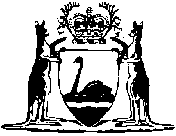 